


https://tampagators.com/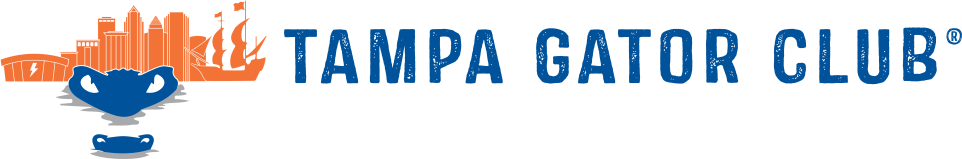 2024 Scholarship Program - Frequently Asked Questions

When do applications open?      Applications open on Apr 25, 2024 at 12:00 pm. When are applications due?
Applications are due by 11:59:59 pm on May 20, 2024. Applications received after this time will not be accepted.

Can I modify the space after each question in the application to better input my answer?
Please keep responses to the word limit provided for each question.

When will awardees be notified of their selection?
The plan is to notify recipients by May 31, 2024. Notification will be by e-mail and/or a phone call.When will awardees need to confirm acceptance?
Awardees must confirm acceptance of scholarship by Jun 4, 2024.Do my parents/guardians need to be UF Alumni Association members to be eligible to apply?No, all accepted UF students are eligible to apply regardless of parent/guardian affiliation.When and what is the scholarship reception?
The award reception is planned for Jun 13, 2024. Timing, location and other details will be provided to awardees on May 31, 2024. The reception will be for scholarship recipients and their parents, immediate family members, and respective high school guidance counselors and principals. Awardees must be present at this event.

Which high schools are eligible to apply for this award?
Students from any public, charter or private high school in Hillsborough County are eligible. Students at the following schools located in Pasco County are also eligible to participate: Sunlake HS, Wiregrass Ranch HS, Wesley Chapel HS, Cypress Creek HS, Land O’ Lakes HS, and Zephyrhills HS. 

Is attendance to the scholarship dinner required?Yes, attendance to the scholarship dinner on Jun 13, 2024 is mandatory for scholarship acceptance. This is to ensure that you are celebrated amongst your peers and scholarship donors are able to connect with you.What is the attire for the scholarship dinner?Please wear your best Orange and Blue!What if I can’t submit the application or my transcript and test scores?
All applications must be submitted via the website. If you have any difficulties, please contact the Vice President of Academics for the Tampa Gator Club at: scholarships@tampagators.com


What if I am a student athlete and am on an athletic scholarship?

Unfortunately, any student who is or will be attending the University of Florida as a student-athlete is not eligible to receive a Gator Club® nor Affiliate Group scholarship. 